Name of the SenderSender’s AddressDate____________(of writing the letter)Name of the RecepientRecepient’s AddressSubject:_________________________Dear__________________(name of the recipient),I want to take this opportunity to thank you for being an excellent patient. You have been the most supportive patron of our services here at _____________________________(Name of the practice). We look forward to helping you and your family in the future as well. Again, please accept my genuine gratitude together with this little gift which we hope you would appreciate.Sincerely,Dr._____________(Your Full Name)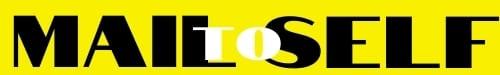 